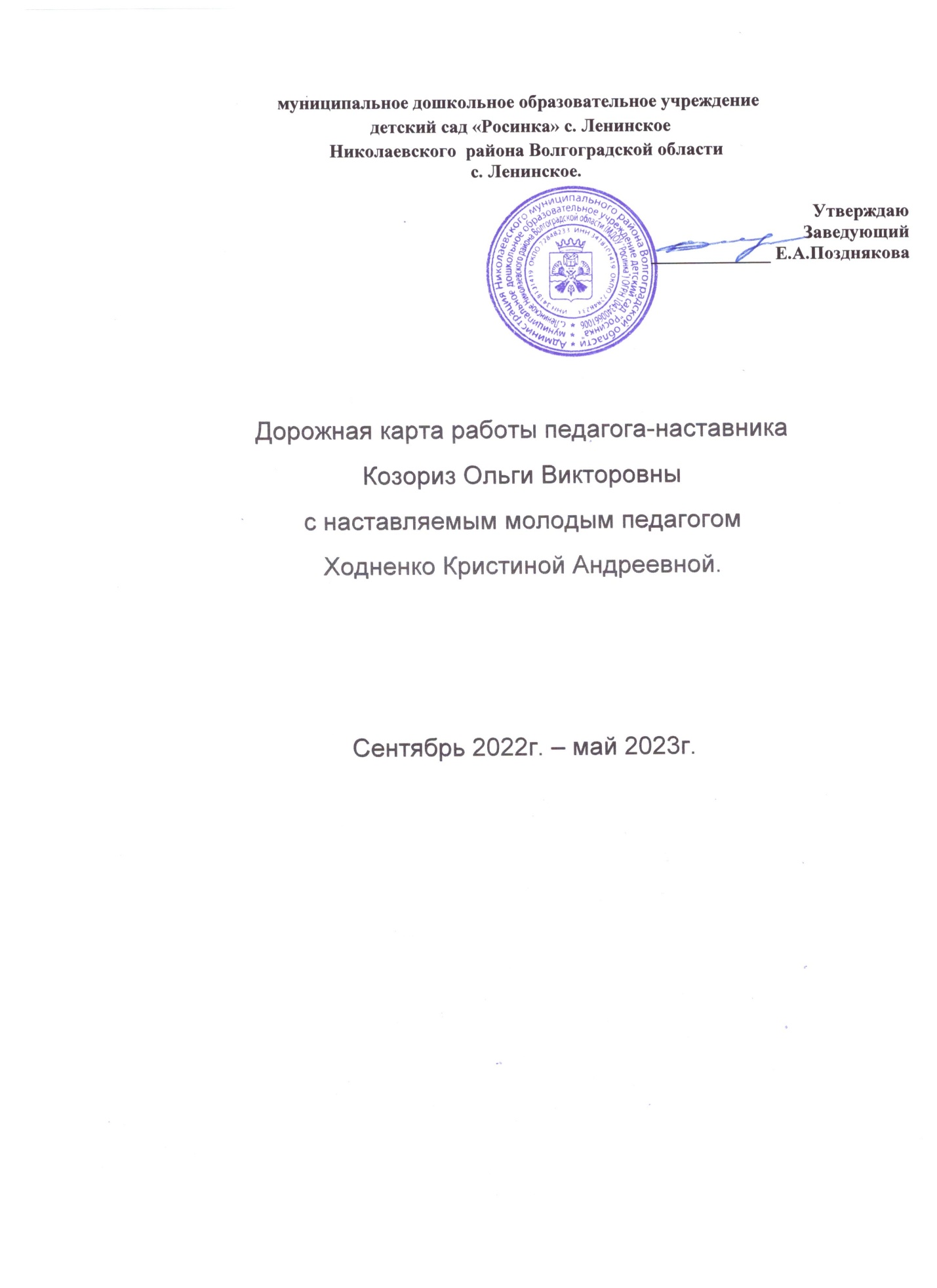 Цель: создание организационно-методических условий для успешной адаптации молодого специалиста в условиях ДОУ.Задачи:-помочь адаптироваться молодому специалисту в коллективе;-определить уровень профессиональной подготовки;-выявить затруднения в педагогической практике и оказать методическую помощь;-создать условия для развития профессиональных навыков молодого специалиста, в том числе навыков применения различных средств, форм обучения и воспитания, психологии общения с дошкольниками и их родителями;-развивать потребности у молодого специалиста к самообразованию и профессиональному самосовершенствованию.Содержание деятельности:1. Диагностика затруднений молодого специалиста и выбор форм оказания помощи на основе анализа его потребностей.2. Посещение занятий молодого специалиста и взаимопосещение.3. Планирование и анализ деятельности.4. Помощь молодому специалисту в повышении эффективности организации учебно-воспитательной работы, в том числе работы с родителями.5. Ознакомление с основными направлениями и формами активизации познавательно-исследовательской, речевой, художественно-эстетической, физической деятельности и развития социально-коммуникативных навыков у дошкольников.6. Создание условий для совершенствования педагогического мастерства молодого специалиста.7. Демонстрация опыта успешной педагогической деятельности опытными педагогами.8. Организация мониторинга эффективности деятельности.Ожидаемые результаты:-успешная адаптации начинающего педагога в ДОУ;-активизации практических, индивидуальных, самостоятельных навыков у молодого специалиста;-повышение профессиональной компетентности молодого специалиста в вопросах педагогики и психологии;-обеспечение непрерывного совершенствования качества образовательно-воспитательной работы с дошкольниками и их родителями;-совершенствование методов работы по развитию творческой и самостоятельной деятельности дошкольников;-использование в работе молодого специалиста инновационных педагогических технологий.Содержание работыФормы проведенияСроки-собеседование и ознакомление с ДОУ, его традициями, правилами внутреннего распорядка;-помощь в изучении федерального закона «Об образовании», ФГОС ДО, СанПиН и других нормативов для ДОУ;-диагностика умений и навыков молодого специалиста;-выбор темы по самообразованию.Консультация наставника, ответы на интересующие вопросыНаблюдениеСентябрь-оказание помощи в организации качественной работы с документацией;-изучение программы учреждения, участие в составлении перспективного и календарно-тематического планов, плана по самообразованию;-консультация «Как вести документацию в группе»Консультация по запросу, оказание помощи.Октябрь-изучение методики проведения НОД;-совместная разработка конспектов НОД;-эффективное использование дидактического материала в работе.Посещение молодым специалистом НОД и режимных моментов у наставника.Ноябрь-включение молодого специалиста в работу по ФГОС;-самостоятельное составление конспекта и проведение непосредственнойобразовательной деятельности молодым специалистом.Посещение наставником НОД и режимных моментов молодого специалистаОбсуждение-анализДекабрь -анализ педагогических ситуаций, стилейпедагогического общения с детьми;-организация самостоятельной деятельности детей;-основные проблемы в педагогической деятельности молодого специалиста;-использование современных технологий в образовательно-воспитательном процессе;-использование в работе проектов.Дискуссия на тему«Трудная ситуация в работе с воспитанниками. Как найти выход?» Консультация, помощь наставника.Январь-изучение и внедрение здоровьесберегающих технологий, использование ИКТ, проектов в образовательно-воспитательном процессе;-подготовка краткосрочных проектов «Защитники Отечества», «Милая мама моя».Консультация,планирование, обмен опытом, помощь наставника.Февраль-нетрадиционные формы взаимодействия с родителями (законными представителями);-участие молодого специалиста в подготовке консультаций для родителей;-подготовка и проведение праздников и развлечений.Консультация и помощь наставника, участие молодого педагога в разработке материалов для родителей.Март-самостоятельная организация и руководство творческими играми воспитанников;Консультация наставника, наблюдение за ходомсовместной игровой деятельности молодого специалиста и детей.Апрель-знакомство с мониторингом, изучение методик проведения и обследование воспитанников.-составление отчетов наставника и молодого специалиста.Консультации и ответы на интересующие вопросы.Самоанализ молодого специалиста.Май-планирование воспитательных мероприятий: игры, прогулки, развлечения;-ежедневное планирование образовательно-воспитательной деятельности в летний период в соответствии с требованиями ФГОС ДО.Консультация ипрезентация